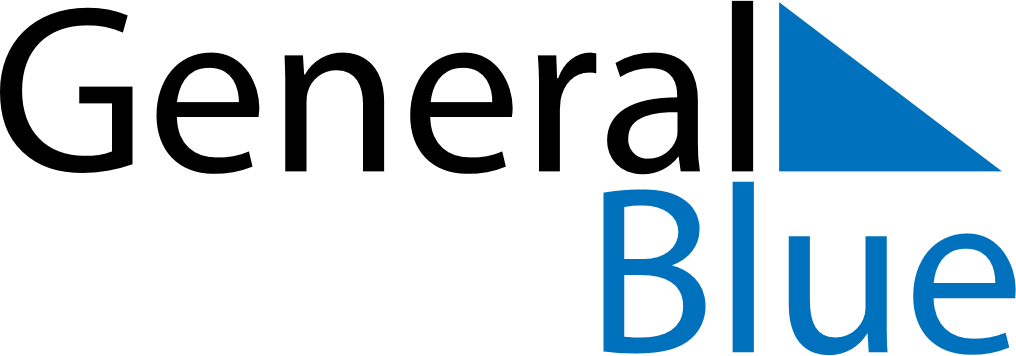 July 2023July 2023July 2023PhilippinesPhilippinesSundayMondayTuesdayWednesdayThursdayFridaySaturday12345678910111213141516171819202122Islamic New Year23242526272829Iglesia ni Cristo Day3031